XVII POWIATOWY KONKURS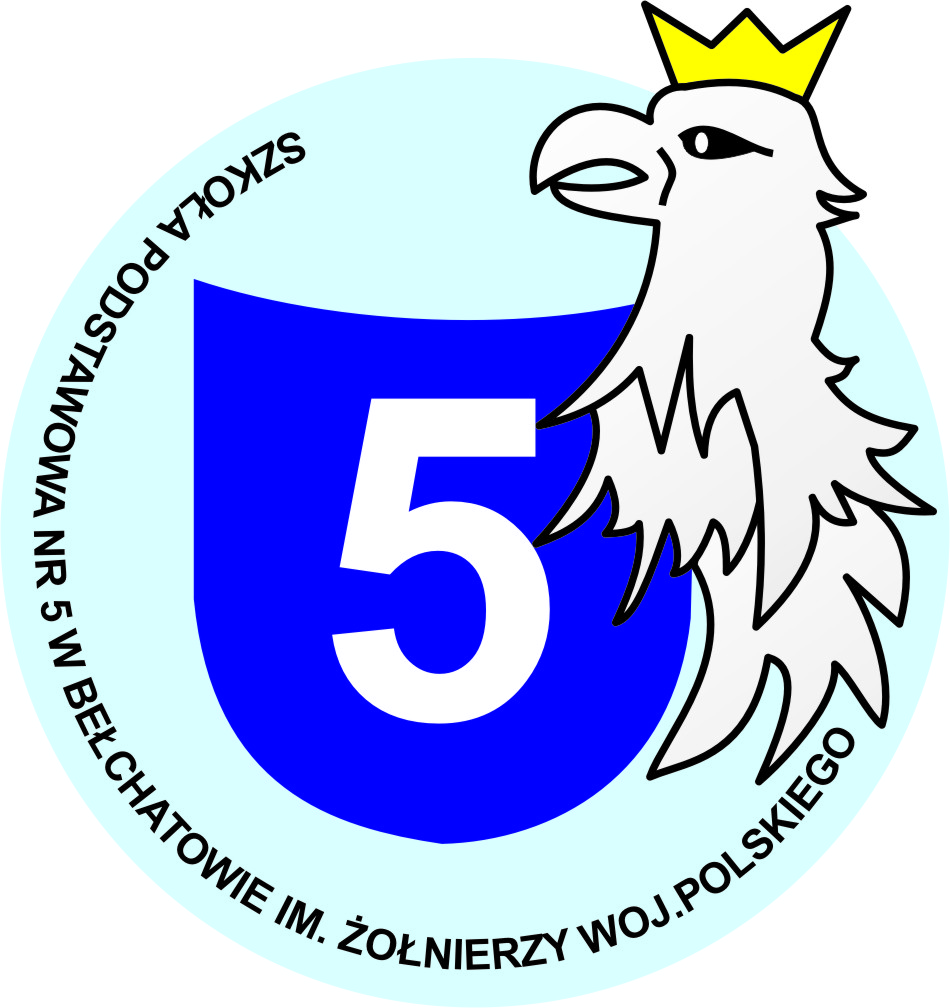 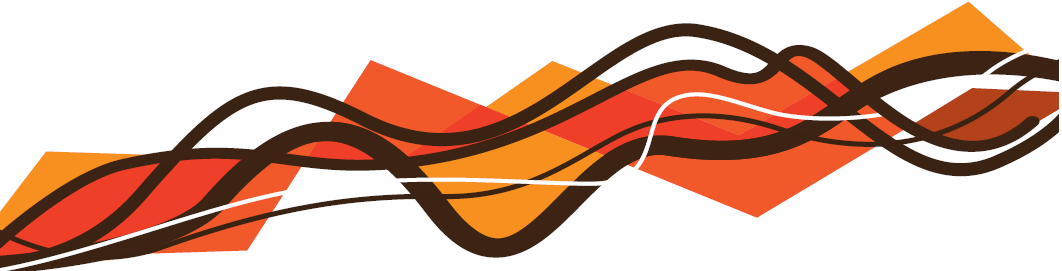 „PONTYFIKAT ŚWIĘTEGO JANA PAWŁA II”Konkurs objęty jest Patronatem Prezydenta Miasta Bełchatowa i Starosty Powiatu BełchatowskiegoREGULAMINOrganizatorzy konkursu:- Szkoła Podstawowa nr 5 im. Żołnierzy Wojska Polskiego w Bełchatowie- Szkoła Podstawowa nr 13 im. UNICEF w Bełchatowieparafia p.w. Wszystkich Świętych w Bełchatowie – Grocholicach parafia p.w. Zesłania Ducha Świętego w Bełchatowie Cel konkursu:- przybliżenie osoby św. Jana Pawła II i Jego Pontyfikatu,- poznanie nauczania papieskiego i roli Papieża w życiu Kościoła,- budzenie szacunku i miłości wobec Papieża w młodym pokoleniu,- zdobywanie i pogłębianie wiedzy o pielgrzymkach Świętego Jana Pawła II do Polski,- rozwijanie wyobraźni i twórczych umiejętności dzieci.Formuła konkursu: Konkurs będzie przebiegał w następujący sposób:  spośród nadesłanych do 1 czerwca 2020 roku do Szkoły Podstawowej nr 5 w Bełchatowie prac literackich związanych 
z sylwetką św. Jana Pawła II (forma pracy dowolna: kartka z pamiętnika, kartka z dziennika, rozprawka, baśń, bajka, opowiadanie, komiks, itp.), powołane jury wybierze trzy najlepsze prace (I, II, III miejsce) oraz trzy wyróżnienia. Uczestnicy:- konkurs przeznaczony jest dla uczniów klas V – VIII szkół podstawowych.W konkursie biorą udział uczniowie indywidualnie reprezentujący szkołę.Konkurs obejmuje:- życie, twórczość i działalność św. Jana Pawła II oraz rolę, jaką odegrał w życiu narodów, świata, młodzieży albo mojej rodziny.Uczniowie każdej szkoły przesyłają prace literackie (minimum 200 słów pisane 
w programie Word) do 1 czerwca 2020 roku na adres szkoły:a)  Szkoła Podstawowa nr 5 im. Żołnierzy Wojska Polskiego      ul. Szkolna 10, 97-400 Bełchatówb)  e-mail:  sp5@belchatow.plPrace literackie podpisane imieniem i nazwiskiem ucznia, szkoła, klasa i imieniem 
i nazwiskiem katechety przesłać należy do 1 czerwca 2020 roku (patrz punkt 7).Nazwisko ucznia i katechety wypełniamy czytelnie (drukiem), wraz z kartą zgłoszenia przesyłamy do Szkoły Podstawowej nr 5 im. Żołnierzy Wojska Polskiego na adres:  a) Szkoła Podstawowa nr 5 im. Żołnierzy Wojska Polskiego      ul. Szkolna 10, 97-400 Bełchatów
b)  e-mail:  sp5@belchatow.plKonkurs wyjątkowo będzie miał inną formułę niż dotychczas. Nie będzie to konkurs wiedzowy, lecz literacki. Udział mogą w nim wziąć uczniowie szkół podstawowych Powiatu Bełchatowskiego - maksymalnie 5 uczniów (pięć prac literackich) ze szkoły.Konkurs będzie przebiegał w następujący sposób:a) szkoły przesyłają prace literackie uczniów wraz z kartami zgłoszenia do 1 czerwca 2020 roku,b) komisja wybierze trzy najlepsze prace (I, II, III miejsce) oraz trzy wyróżnienia.Laureaci otrzymują nagrody i wyróżnienia, które zostaną wręczone w czasie obchodów Dni Papieskich - podczas uroczystej Mszy Świętej w Bełchatowie 
(o terminie i sposobie wręczenia nagród organizator poinformuje w czerwcu 2020 roku)  DYREKTOR									mgr Ewa KępaOrganizatorzy:ks. mgr Bogusław Starus SP nr 5mgr Ewa Aleksanderek SP nr 5mgr Edyta Kaczmarek SP nr5mgr Justyna Filipczak -Morawska SP nr 5				mgr Jolanta Pawlak  SP nr 13